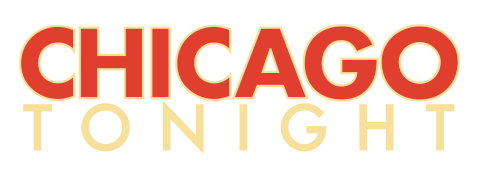 MEDIA ADVISORYThis Thursday, December 17 at 2:00 pm, WTTW’s Chicago Tonight will tape a one-hour student forum addressing youth violence.  An audience of 50 public high school students from around the Chicagoland area, members of the non-profit organization Mikva Challenge, will address selected questions directly to the panelists:
 CPS Chief Safety and Security Officer JADINE CHOUCPD Deputy Chief of Community Policing ERIC WASHINGTONBERTO AGUAYO, a former gang member who became a Mikva Challenge student and went on to intern at the White House  The forum is hosted by Phil Ponce; correspondents Brandis Friedman and Paris Schutz will be stationed in WTTW’s studio audience to assist with the questioning.  Some of the questions will be submitted by students on video.  Profiles of some of the participating Mikva Challenge students will be posted at wttw.com/chicagotonight.This event is part of a larger program funded by Boeing called New Birth of Freedom, a collaboration between Mikva Challenge and the Constitutional Rights Foundation Chicago (CRFC). Press are invited to view the taping from the pressroom, and can interview selected students immediately following at 3:00 pm, and the forum will air that evening, Thursday, December 17 at 7:00 pm on WTTW11, and subsequently on wttw.com.The audience is encouraged to join the conversation on Twitter during the broadcast using WTTW’s handle @wttw and #ChicagoTonight.About Chicago TonightWTTW’s award-winning flagship nightly newsmagazine Chicago Tonight recently celebrated 30 years on the air.  Airing weeknights at 7:00 pm, the award-winning series hosted by Phil Ponce covers Chicago stories in politics, arts, science and technology, health, business, architecture, education, history, and more. The program’s website includes original reporting, extensive video, a comprehensive segment archive, blogs, and special features.  Connect with Chicago Tonight on Facebook. About Mikva ChallengeNamed after Abner and Zoe Mikva, the Mikva Challenge is a non-partisan, nonprofit that develops youth to be informed, and active citizens and community leaders. We do this by engaging youth in action civics, an authentic and transformative learning process built on youth voice and youth expertise. More information is available at mikvachallenge.org.